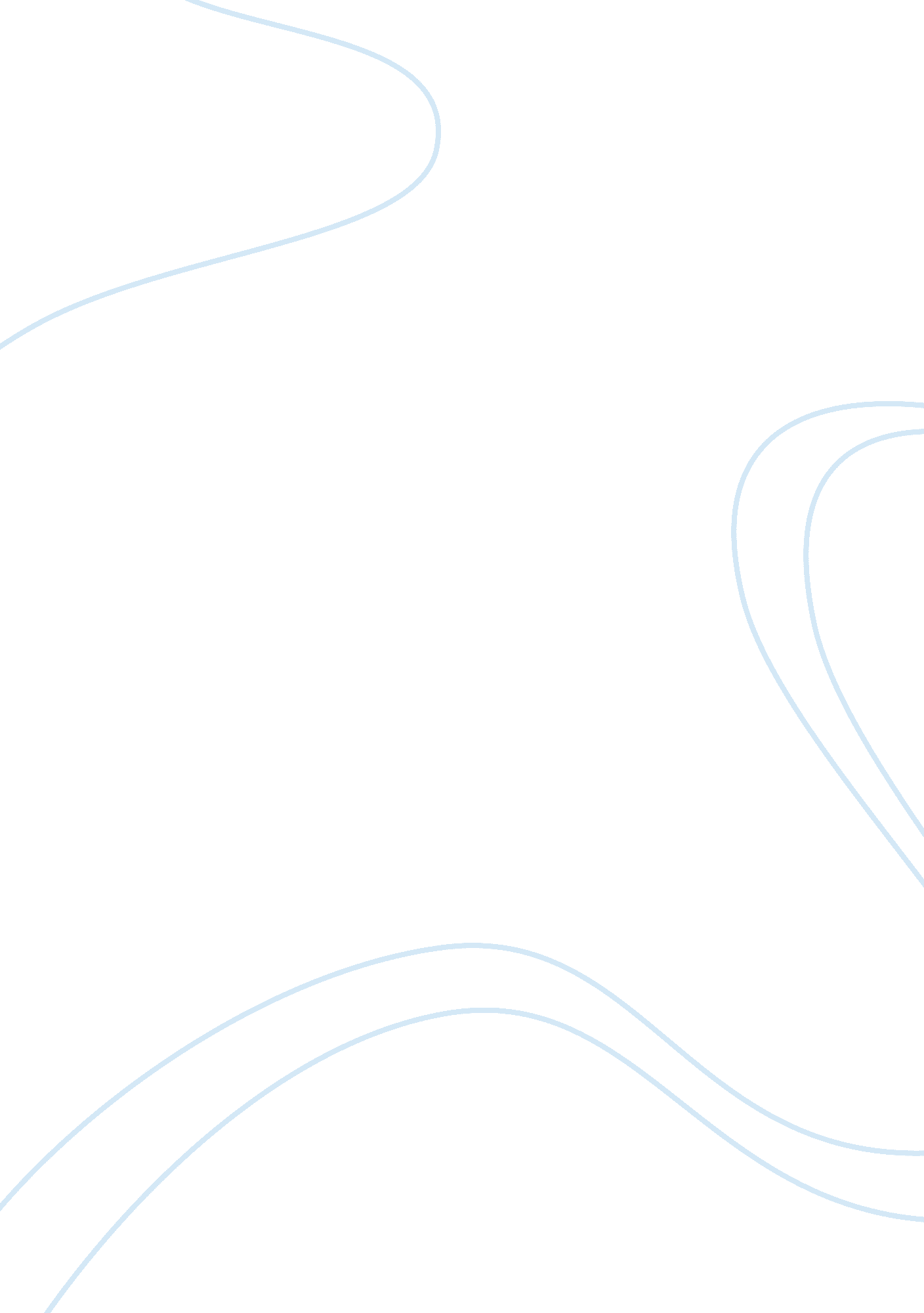 Example of scholarship essayTechnology, Future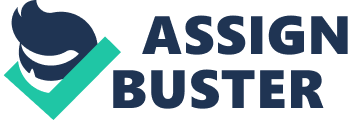 Personal Statement My life is full of challenges, and I am extremely grateful for the opportunity to learn from my own mistakes, take further my successes and overcome obstacles. When we have a dream, we should be able to fight for it as something that we will value so much always comes at a cost. I learned it with my mother, who is a cancer patient and her strive and passion for life helped me to shape my dream – build a better future by showing people how to fight for their dreams. Today, I am a second-year student, pursuing my degree in International Business and Finance, tomorrow I plan to transfer this knowledge to those in perils by opening a small business consultancy and, attracting micro loans to those who is willing to start pursuing their dreams. I never settle for less, neither with the challenges that I face in pursuing my education, nor fighting for a better future side by side with my mother. I owe her this strength, and I will not stop, unless I achieve my goals. To start building on a better future of our community tomorrow, today I need to seek your financial support. 
I am confident that the experience that I gained as professional and individual, volunteering for the social services, working in HSBC financial risk department as an intern and being an ambassador of the International Student organization in Iowa State University provided me with good insight into the business environment and to my development as a leader. These capabilities, along with my passion for learning will allow me gaining the most out of the Program and giving back to the community part of which I became. 
I am convinced that my academic achievements and social contribution to the program demonstrate the commitment and the value that I place in this education curriculum. Lance Robert McLendon Scholarship is a unique opportunity that would enable me reaching this academic milestone on a long path of making the world a better place. 